					ПРОЕКТ		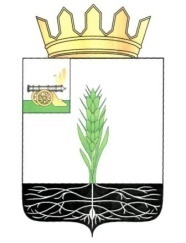 АДМИНИСТРАЦИЯ МУНИЦИПАЛЬНОГО ОБРАЗОВАНИЯ 
«ПОЧИНКОВСКИЙ  РАЙОН» СМОЛЕНСКОЙ ОБЛАСТИП О С Т А Н О В Л Е Н И Е Об утверждении Порядка определения объема и условия предоставления субсидий из бюджета муниципального образования «Починковский район» Смоленской области муниципальным бюджетным и автономным учреждениям  на иные целиВ соответствии с абзацами вторым и четвертым пункта 1 статьи 78.1 Бюджетного кодекса Российской Федерации и Постановлением Правительства Российской Федерации от 22 февраля 2020 года № 203 «Об общих требованиях к нормативным правовым актам и муниципальным правовым актам, устанавливающим порядок определения объема и условия предоставления бюджетным и автономным учреждениям субсидий на иные цели» Администрация муниципального образования «Починковский район» Смоленской области  п о с т а н о в л я е т :       1. Утвердить прилагаемый Порядок определения объема и условия предоставления субсидий из бюджета муниципального образования «Починковский район» Смоленской области муниципальным бюджетным  и автономным учреждениям  на иные цели.       2. Признать утратившим силу постановление Администрации муниципального образования «Починковский район» Смоленской области от 24.01.2012 № 11 «Об утверждении Порядка определения объема и условий предоставления субсидии из бюджета муниципального образования «Починковский район» Смоленской области муниципальным бюджетным и муниципальным автономным учреждениям на иные цели» (в редакции постановления Администрации муниципального образования «Починковский район» Смоленской области от 14.03.2017 № 63 адм).3. Контроль за исполнением постановления возложить на заместителя Главы Администрации муниципального образования «Починковский район» Смоленской области по социальным вопросам.4. Постановление вступает в силу с 01 января 2021 года.Глава муниципального образования«Починковский район» Смоленской области                                                                         А.В. ГолубУТВЕРЖДЁНПостановлением Администрации муниципального образования «Починковский район» Смоленской области                                     от ________20    №____ПОРЯДОК определения объема и условия предоставления субсидий из бюджета муниципального образования «Починковский район» Смоленской области муниципальным бюджетным  и автономным учреждениям  на иные цели1.  Общие положения1.1.  Настоящий Порядок определения объема и условия предоставления субсидий из бюджета муниципального образования «Починковский район» Смоленской области (далее – Порядок) устанавливает правила определения объема и условия предоставления субсидий из бюджета муниципального образования «Починковский район» Смоленской области (далее – районный бюджет) муниципальным бюджетным  и автономным  учреждениям (далее – учреждения) на иные цели (далее – субсидии(я) на иные цели) и содержит общие положения о предоставлении субсидий на иные цели, условия и порядок предоставления субсидий на иные цели, требования к отчётности, порядок осуществления контроля за соблюдением целей, условий и порядка предоставления субсидий на иные цели и ответственность за их несоблюдение.1.2. Иными целями в рамках настоящего Порядка являются расходы  учреждений, не включаемые в состав нормативных затрат на оказание муниципальных услуг (выполнение работ), в том числе: -  расходы на текущие и капитальные ремонты зданий, сооружений и иного имущества, не включенные в нормативные затраты, связанные с выполнением муниципального задания; - расходы на приобретение основных средств, не включаемые в нормативные затраты, связанные с выполнением муниципального задания;- расходы на приобретение материальных запасов, затраты на приобретение которых не включены в расчет нормативных затрат на оказание муниципальных услуг (работ);-  расходы на ликвидацию последствий и проведение восстановительных работ в случае наступления аварийной (чрезвычайной) ситуации;- расходы на мероприятия, проводимые в рамках государственных и муниципальных программ, национальных, региональных проектов (программ), в случае если субсидии предоставляются в целях реализации соответствующего проекта (программы), и не учитываемые в нормативных затратах на оказание муниципальных услуг (выполнения работ);- расходы на организацию и проведение мероприятий (в том числе разовых), не включаемые в муниципальное задание;- на погашение кредиторской задолженности учреждения, образовавшейся в результате неисполнения в предыдущих отчетных годах обязательств, источником финансового обеспечения которых являлась субсидия на иные цели;- расходы, имеющие целевое назначение и не связанные с выполнением муниципального задания;- иные расходы, не связанные с выполнением муниципального задания и не включаемые в субсидии на возмещение нормативных затрат на оказание муниципальных услуг (выполнение работ). 1.3. Субсидии  на иные цели предоставляются учреждениям главными распорядителями бюджетных средств, до которых в установленном порядке доведены лимиты бюджетных обязательств на предоставление субсидий на иные цели на соответствующий финансовый год и плановый период.2.  Условия и порядок предоставления субсидий на иные цели2.1.  Для получения субсидии на иные цели учреждение представляет ГРБС следующие документы:- пояснительную записку, содержащую обоснование необходимости предоставления бюджетных средств на цели, установленные в соответствии с пунктом 1.2. настоящего Порядка, включая расчет - обоснование суммы субсидии, в том числе предварительную смету на выполнение соответствующих работ (оказание услуг), проведение мероприятий, приобретение имущества (за исключением недвижимого имущества), а также предложения поставщиков (подрядчиков, исполнителей), статистические данные и (или) иную информацию;- перечень объектов, подлежащих ремонту, акт обследования таких объектов и дефектную ведомость, предварительную смету расходов, в случае если целью предоставления субсидии является проведение ремонта (реставрации);- программу мероприятий, в случае если целью предоставления субсидии является проведение мероприятий;- информацию о планируемом к приобретению имуществе, в случае если целью предоставления субсидии является приобретение имущества;- информацию о количестве физических лиц (среднегодовом количестве), являющихся получателями выплат, и видах таких выплат, в случае если целью предоставления субсидии является осуществление указанных выплат;- иную информацию в зависимости от цели предоставления субсидии.Руководитель получателя субсидии несет ответственность за достоверность сведений, содержащихся в представляемых документах.2.2. ГРБС  в течение 10 рабочих дней осуществляет проверку полноты, правильности оформления и достаточности содержащихся сведений в представленных учреждением документах, указанные в пункте 2.1. настоящего Порядка. При выявлении несоответствия представленных документов требованиям, указанным в пункте 2.1.  настоящего Порядка, или их неполноты, ГРБС направляет получателю субсидии в течение 1 рабочего дня уведомление произвольной формы о выявленных несоответствиях. Получатель субсидии в течение 5 рабочих дней со дня получения от ГРБС уведомления о выявленных несоответствиях устраняет замечания.2.3. Основаниями для отказа учреждению в предоставлении субсидии на иные цели являются:- несоответствие представленных учреждением документов требованиям, определенным пунктом 2.1. настоящего Порядка, или непредставление (представление не в полном объеме) указанных документов;- недостоверность информации, содержащейся в документах, представленных учреждением;- иные основания для отказа, определенные правовым актом (при необходимости).2.4. Размер субсидии на иные цели определяется на основании документов, представленных учреждением согласно пункта 2.1. настоящего Порядка в пределах бюджетных ассигнований, предусмотренных решением о бюджете муниципального образования «Починковский район» Смоленской области на соответствующий финансовый год и плановый период, и лимитов бюджетных обязательств, предусмотренных ГРБС, в зависимости от цели субсидии, за исключением случаев, когда размер субсидии на иные цели определен решением о бюджете муниципального образования «Починковский район» Смоленской области, решениями Президента Российской Федерации, Правительства Российской Федерации, Администрации Смоленской области, правовыми актами Администрации муниципального образования «Починковский район» Смоленской области. 2.5. Предоставление субсидии на иные цели учреждениям осуществляется на основании заключаемых между учреждениями и ГРБС соглашений о предоставлении субсидий на иные цели (далее - Соглашение), в том числе дополнительных соглашений к указанному соглашению, предусматривающих внесение в него изменений или его расторжение, в соответствии с типовой формой, установленной Финансовым управлением и требованиями, установленными постановлением Правительства Российской Федерации от 22 февраля 2020 года № 203 «Об общих требованиях к нормативным правовым актам и муниципальным правовым актам, устанавливающим порядок определения объема и условия предоставления бюджетным и автономным учреждениям субсидий на иные цели»2.6. Соглашения заключаются на один финансовый год после доведения Финансовым управлением до ГРБС лимитов бюджетных обязательств на осуществление соответствующих полномочий.2.7. Учреждения на первое число месяца, предшествующего месяцу, в котором планируется заключение Соглашения либо принятие решения о предоставлении субсидии на иные цели, должны соответствовать следующему требованиям: - отсутствие у учреждения неисполненной обязанности по уплате налогов, сборов, страховых взносов, пеней, штрафов, процентов, подлежащих уплате в соответствии с законодательством Российской Федерации о налогах и сборах, просроченной задолженности по возврату в соответствующий бюджет бюджетной системы Российской Федерации, из которого планируется предоставление субсидии в соответствии с настоящим Порядком, субсидий, бюджетных инвестиций, предоставленных в том числе в соответствии с иными правовыми актами, за исключением случаев предоставления субсидии на осуществление мероприятий по реорганизации или ликвидации учреждения, предотвращение аварийной (чрезвычайной) ситуации, ликвидацию последствий и осуществление восстановительных работ в случае наступления аварийной (чрезвычайной) ситуации, погашение задолженности по судебным актам, вступившим в законную силу, исполнительным документам, а также иных случаев, установленных федеральными законами, нормативными правовыми актами Правительства Российской Федерации, Администрации Смоленской области, муниципальными правовыми актами Администрации муниципального образования «Починковский район» Смоленской области;	- иные требования (при необходимости). 2.8. Результаты предоставления субсидии на иные цели отражаются в Соглашении и являются его неотъемлемой частью. 2.9. Перечисление субсидии на иные цели осуществляется в соответствии с графиком перечисления субсидии, отраженным в Соглашении и являющимся его неотъемлемой частью. 2.10. При изменении размера предоставляемых субсидий на иные цели в Соглашения вносятся изменения путем заключения дополнительных соглашений.2.11. Перечисление Субсидии на иные цели осуществляет ГРБС на отдельный лицевой счет, открытый учреждению в Финансовом управлении для учета операций с субсидиями на иные цели.Операции с субсидиями на иные цели, поступающими учреждениям, учитываются на лицевых счетах, предназначенных для учета операций со средствами, предоставленными учреждениям из бюджета муниципального образования «Починковский район» Смоленской области в виде субсидий на иные цели.3. Требования к отчетности3.1. Учреждения ежеквартально до 10 числа месяца, следующего за отчетным кварталом, предоставляют ГРБС отчет о достижении результатов предоставления субсидии на иные цели и отчет об осуществлении расходов, источником финансового обеспечения которых является субсидия на иные цели. 3.2. Учредитель вправе устанавливать в соглашении дополнительные формы представления учреждением указанной отчётности и сроки их представления. 3.3. Отчеты предоставляются нарастающим итогом с начала года по состоянию на 1 число квартала, следующего за отчетным. 3.4. Результаты предоставления субсидии на иные цели должны быть конкретными, измеримыми и соответствовать результатам национальных или региональных проектов (в случае если субсидия на иные цели предоставляется в целях реализации такого проекта), с отражением показателей, необходимых для достижения результатов предоставления субсидии, включая показатели в части материальных и нематериальных объектов и (или) услуг, планируемых к получению при достижении результатов соответствующих проектов (при возможности такой детализации). 3.5. Формы отчетов устанавливаются в Соглашении.4. Порядок осуществления контроля за соблюдением целей, условий и порядка предоставления субсидий на иные цели и ответственность за их несоблюдение4.1. Не использованные в текущем финансовом году остатки субсидий на иные цели подлежат перечислению в бюджет муниципального образования «Починковский район» Смоленской области.Указанные остатки средств могут быть использованы в очередном финансовом году при наличии потребности в направлении их на те же цели в соответствии с решением ГРБС.4.2. Принятие решения об использовании в очередном финансовом году не использованных в текущем финансовом году остатков средств субсидий на иные цели осуществляется ГРБС при наличии неисполненных обязательств, принятых учреждениями, источником финансового обеспечения которых являются неиспользованные остатки субсидии на иные цели, на основании отчета о расходах учреждения с приложением к нему копий документов, подтверждающих наличие неисполненных принятых обязательств учреждения, и (или) обязательств, подлежащих принятию в очередном финансовом году в соответствии с конкурсными процедурами и (или) отборами, представленных учреждениями ГРБС, а также в случае размещения до 1 января очередного финансового года извещения об осуществлении закупки товаров, работ, услуг в единой информационной системе в сфере закупок либо направления приглашения принять участие в определении поставщика (подрядчика, исполнителя), проектов контрактов в соответствии с законодательством Российской Федерации о контрактной системе в сфере закупок товаров, работ, услуг для обеспечения муниципальных нужд,  кроме субсидий на иные цели, предоставляемых в целях осуществления выплат физическим лицам.4.3. Решение об использовании в текущем финансовом году поступлений от возврата ранее произведенных учреждениями выплат, источником финансового обеспечения которых являются субсидии на иные цели, для достижения целей, установленных при предоставлении субсидии на иные цели, принимается ГРБС.Для принятия ГРБС решения об использовании в текущем финансовом году поступлений от возврата ранее произведенных учреждениями выплат, источником финансового обеспечения которых являются субсидии на иные цели, учреждениями ГРБС предоставляется информация о наличии у учреждений неисполненных обязательств, источником финансового обеспечения которых являются не использованные на 1 января текущего финансового года остатки субсидий на иные цели и (или) средства от возврата ранее произведенных учреждениями выплат, а также документов (копий документов), подтверждающих наличие и объем указанных обязательств учреждения (за исключением обязательств по выплатам физическим лицам), в течение 5 рабочих дней с момента поступления средств.ГРБС принимает решение в течение 10 рабочих дней с момента поступления указанной в абзаце втором настоящего пункта  информации.  4.4. ГРБС, а также орган внутреннего муниципального финансового контроля муниципального образования «Починковский район» Смоленской области осуществляют обязательную проверку соблюдения условий и целей предоставления субсидий на иные цели.4.5. В случае несоблюдения учреждением целей и условий, установленных при предоставлении субсидии на иные цели, выявленных по результатам проверок проведенных органом внутреннего муниципального финансового контроля муниципального образования «Починковский район» Смоленской области, а также в случае недостижения результатов предоставления субсидий на иные цели, субсидий на иные цели подлежат возврату в бюджет муниципального образования «Починковский район» Смоленской области в установленном порядке.В случае установления факта несоблюдения учреждением целей и условий, установленных при предоставлении субсидии на иные цели, а также факта   недостижения учреждением результатов предоставления субсидий на иные цели ГРБС направляет учреждению письменное требование о ее возврате в течение 5 рабочих дней с момента их установления.Требование о возврате субсидии на иные цели или ее части должно быть исполнено учреждением в течение месяца со дня его получения.В случае невыполнения в установленный срок требования о возврате субсидии ГРБС обеспечивает ее взыскание в судебном порядке в соответствии с законодательством Российской Федерации.4.6. Руководитель учреждения несет ответственность за использование субсидий на иные цели в соответствии с условиями, предусмотренными Соглашением, и законодательством Российской Федерации.от№